Quarter 4 GoalsStandards 6.G.2,4;6.EE.2C;6.SP.1,2,3,4,5a,5b,5c,5dI can find the area of a triangle, parallelogram, trapezoid, and a regular polygon.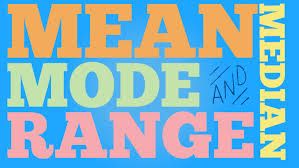 I can summarize numerical data sets in relation to their context, such as giving quantitative measures of center.